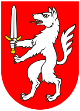 OBRAZLOŽENJEuz Godišnji izvještaj o izvršenju Proračuna Grada Gospića za 2019. godinuUVODZakonom o proračunu (NN 87/08, 136/12 i 15/15) i Pravilnikom o polugodišnjem i godišnjem izvještaju o izvršenju proračuna (NN 24/13, 102/17 i 1/20) propisana je obveza sastavljanja godišnjeg izvještaja o izvršenju proračuna te njegova podnošenja na donošenje predstavničkom tijelu jedinice lokalne i područne (regionalne) samouprave.Temeljem odredbi članka 108. Zakona o proračunu (NN 87/08, 136/12 i 15/15) i članka 4. Pravilnika o polugodišnjem i godišnjem izvještaju o izvršenju proračuna (NN 24/13, 102/17 i 1/20)  utvrđeno je da godišnji izvještaj o izvršenju proračuna sadrži:OPĆI DIO, koji sadrži :Račun prihoda i rashoda Prihodi i rashodi prema ekonomskoj klasifikaciji  na razini odjeljka (4. razina)Prihodi i rashodi prema izvorima financiranjaRashodi prema funkcijskoj klasifikacijiRačun financiranja Račun financiranja prema ekonomskoj klasifikacijiRačun financiranja prema izvorima financiranjaPOSEBNI DIO, koji sadrži:Izvršenje po organizacijskoj klasifikaciji Izvršenje po programskoj klasifikaciji na razini odjeljka (4. razina) ekonomske klasifikacijeIzvještaj o zaduživanjuIzvještaj o korištenju proračunske zaliheIzvještaj o danim jamstvima i izdacima po jamstvimaObrazloženje ostvarenja prihoda i primitaka, te izvršenje rashoda i izdatakaIzvještaj o provedbi plana razvojnih programa Grada Gospića za 2019.Stanje nenaplaćenih potraživanjaStanje nepodmirenih dospjelih obvezaStanje potencijalnih obaveza po osnovi sudskih postupaka.Financiranje javnih rashoda u 2019. godine izvršeno je na osnovi sljedećih dokumenata:Proračun Grada Gospića za 2019. godinu i  Projekcije za 2020. i 2021. godinu i Odluku o izvršavanju Proračuna Grada Gospića za 2019. godinu usvojilo je Gradsko vijeće Grada Gospića na sjednici održanoj 18. prosinca 2018. godine, a objavljeni su u „Službenom vjesniku Grada Gospića“ broj 11/2018,Odluku o dopuni Odluke o izvršavanju Proračuna Grada Gospića za 2019. godinu usvojilo je Gradsko vijeće Grada Gospića na sjednici održanoj 29. siječnja 2019. godine, a objavljena je  u „Službenom vjesniku Grada Gospića“ broj 1/2019,I. Izmjene i dopune Proračuna Grada Gospića za 2019. godinu i Odluku o II. izmjeni Odluke o izvršavanju Proračuna Grada Gospića za 2019. godinu usvojilo je Gradsko vijeće Grada Gospića na sjednici održanoj 13. lipnja 2019. godine, a objavljeni su u „Službenom vjesniku Grada Gospića“ broj 4/2019,II. Izmjene i dopune Proračuna Grada Gospića za 2019. godinu i Odluku o III. izmjeni Odluke o izvršavanju Proračuna Grada Gospića za 2019. godinu usvojilo je Gradsko vijeće Grada Gospića na sjednici održanoj 31. srpnja 2019. godine, a objavljeni su u „Službenom vjesniku Grada Gospića“ broj 7/2019,III. Izmjene i dopune Proračuna Grada Gospića za 2019. godinu i Odluku o IV. izmjeni Odluke o izvršavanju Proračuna Grada Gospića za 2019. godinu usvojilo je Gradsko vijeće Grada Gospića na sjednici održanoj 22. studenog 2019. godine, a objavljeni su u „Službenom vjesniku Grada Gospića“ broj 10/2019,IV. Izmjene i dopune Proračuna Grada Gospića za 2019. godinu i Odluku o V. izmjeni Odluke o izvršavanju Proračuna Grada Gospića za 2019. godinu usvojilo je Gradsko vijeće Grada Gospića na sjednici održanoj 23. prosinca 2019. godine, a objavljeni su u „Službenom vjesniku Grada Gospića“ broj 12/2019.OPĆI DIOProračun Grada Gospića za 2019. godinu, konsolidiran je, sa planiranim svim prihodima proračunskih korisnika i rashodima financiranim iz istih.U izvještajnom razdoblju ostvareni su prihodi od 75.363.147,34 kn, od čega su 7.259.573,73 kn prihodi proračunskih korisnika. Izvršeni su rashodi u iznosu od 73.535.174,69 kn, s ostvarenim viškom prihoda od 1.827.972,65 kuna. Godišnjim izvještajem za 2018. godinu i ispravkom prenesenog rezultata iz 2016. i 2017. godine utvrđen je rezultat poslovanja za 2019. godinu, odnosno manjak u iznosu 1. 287.666,00 kuna.Ukupni prihodi i rashodi izvještajnog razdoblja navedeni su u Računu prihoda i rashoda, dok su u Računu financiranja navedeni izdaci za otplatu zajmova.Sukladno gore navedenom Pravilniku, u Općem dijelu Izvještaja daju se podaci o izvršenju za  prethodnu godinu (na 4. razini računskog plana), podaci iz  plana (3. razini računskog plana), izvršenje za izvještajno razdoblje (na 4. razini računskog plana), te indeksi izvršenja u odnosu na plan i na izvršenje prethodne proračunske godine.U Računu financiranja navedeni su ukupni izdaci za otplatu dugoročnih zajmova.POSEBNI DIOU Posebnom dijelu Godišnjeg izvještaja, u skladu s Pravilnikom, rashodi i izdaci prikazuju se detaljnije, te se sastavlja:Izvještaj po organizacijskoj klasifikaciji ( rashodi i izdaci iskazuju se po razdjelima i glavama unutar razdjela ) iIzvještaj po programskoj klasifikaciji uz naznaku izvora financiranja ( rashodi i izdaci iskazani unutar razdjela i glava po programima,  aktivnostima i projektima na četvrtoj razini računskog plana).3. IZVJEŠTAJ O ZADUŽIVANJUU Računu zaduživanja/financiranja za 2019. godinu izvršeni su primici od zaduživanja kod Hrvatske banke za obnovu i razvitak za projekt energetske obnove zgrade osnovne škole na Ličkom Osiku u iznosu od 1,317,923.31 kn.Tijekom izvještajnog razdoblja realizirali su se izdaci za financijsku imovinu i otplate zajmova u visini od 899,261.48 kn.Grad Gospić se zadužio kod Hrvatske poštanske banke 2009. godine za izgradnju komunalne i društvene infrastrukture. Rok otplate kredita je deset godina, anuiteti dospijevaju tromjesečno, visina kamate vezana je za vrijednost euribora + 7,502%. Sa 31.12.2019. godine kredit je u cijelosti otplaćen.	2016. godine Grad Gospić zadužio se kod  OTP d. d. banke (nekadašnje Splitske banke)  za izgradnju tržnice. Rok otplate kredita je 10 godina, rate i kamate dospijevaju mjesečno. Visina kamate je 2,90%. 						U 2019. godini Grad Gospić se zadužio kod poslovne banke Hrvatska banka za obnovu i razvitak za potrebe sufinanciranja projekta Energetska obnova zgrade osnovne škole na Ličkom Osiku u iznosu od 2.832.645,50 kn. U ovom izvještajnom razdoblju ostvaren je primitak od zaduživanja u iznosu od 1.317.923,31 kn. Rok otplate kredita je 5 godina s fiksnom kamatnom stopom od 0,25%.		Podaci o godini realizacije, roku otplate, visini kamate i stanju dugovanja po kreditima na dan 31. prosinca 2019. godine vidljivi su u Izvještaju o primljenim  kreditima  i otplatama u 2019. godini.4. IZVJEŠTAJ O KORIŠTENJU PRORAČUNSKE ZALIHESredstva proračunske zalihe korištena su sukladno članku 8. i 9. Odluke o izvršavanju Proračuna Grada Gospića za 2019. godinu („Službeni vjesnik Grada Gospića“ broj 11/18, 1/19, 4/19, 7/19, 10/19 i 12/19).  O korištenju sredstava proračunske zalihe odlučivao je  gradonačelnik Karlo Starčević.U Izvještaju o korištenju proračunske zalihe od 01.01. 2019. do 31. 12. 2019. godine evidentirani su pojedinačno  podnositelji zahtjeva, namjena korištenja, iznosi i datumi isplate odobrenih sredstava proračunske zalihe. U 2019. godini ostvareno je 88,54% od planiranih sredstava.5. IZVJEŠTAJ O DANIM JAMSTVIMASukladno članku 91. Zakona o proračunu, JLP(R)S može  dati  jamstvo  pravnoj  osobi  u  svom većinskom izravnom ili neizravnom vlasništvu i ustanovi čiji je osnivač, za ispunjenje obveza pravne  osobe  i  ustanove.  JLP(R)S je  obvezna  prije  davanja  jamstva  ishoditi  suglasnost  ministra financija. Dano jamstvo se uključuje u opseg mogućeg zaduživanja JLP(R)S.Grad Gospić nema evidentirana dana jamstva iz prethodnih razdoblja, izdatke po danim jamstvima, niti je davao jamstva u izvještajnom razdoblju.6. OBRAZLOŽENJE OSTVARENJA PRIHODA, RASHODA I IZDATAKAOPĆI DIO PRIHODI PREMA EKONOMSKOJ KLASIFIKACIJIPrihodi poslovanja (razred 6) ostvareni su u iznosu od 74.779.961,44 kn, 98,30% u odnosu na godišnji  plan. U odnosu na prethodnu godinu veći su za 6.504.968,45 kn.Prihodi od prodaje nefinancijske imovine ( razred 7), koji se odnose na prihode od prodaje zemljišta, stanova i vozila, ostvareni su u iznosu od 583.185,90 kn, 227,06 % u odnosu na godišnji plan. U odnosu na isto razdoblje prethodne godine manji su za 927.045,60 kn.U nastavku slijedi tabelarni i grafički prikaz planiranih i ostvarenih prihoda po skupinama za obračunsko razdoblje siječanj-prosinac 2019. godine (Tabela br. 1 i Grafikon br.1), tabelarni i grafički prikaz strukture ostvarenja prihoda po skupinama za obračunsko razdoblje siječanj-prosinac 2019. godine (Tabela br. 2 i Grafikon br.2) i tabelarni prikaz ostvarenja prihoda po skupinama za obračunsko razdoblje siječanj-prosinac za 2018. i 2019. (Tabela br. 3.).Tabela br. 1. Planirani i ostvareni prihodi po skupinama za obračunsko razdoblje siječanj-prosinac 2019. godineGrafikon br. 1 Grafički prikaz planiranih i ostvarenih prihoda po skupinama za obračunsko razdoblje siječanj-prosinac 2019. godine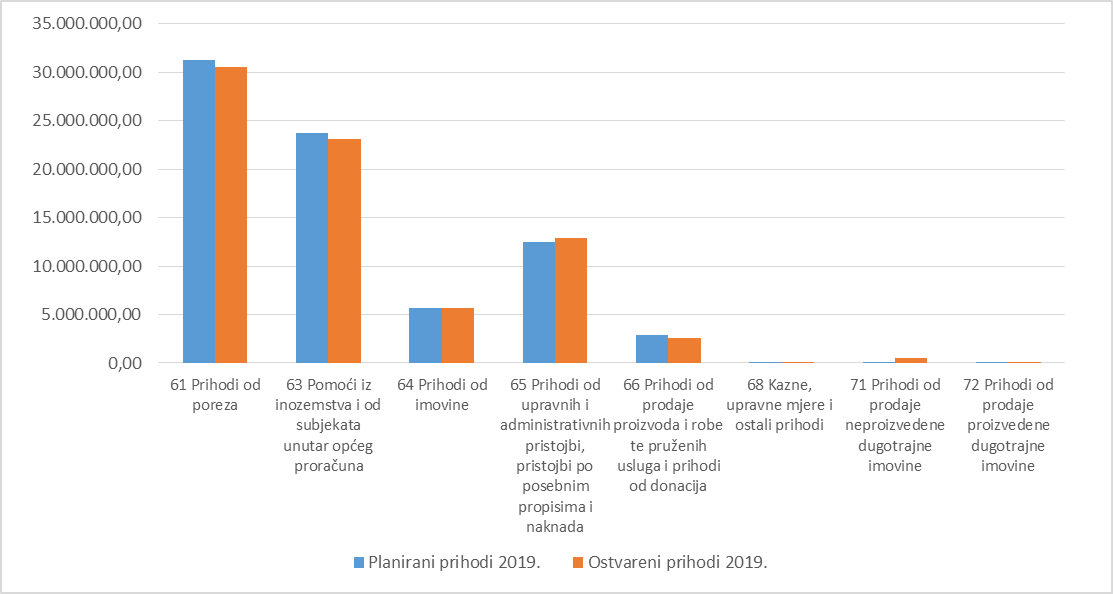 Tabela br. 2 Struktura ostvarenja prihoda po skupinama za obračunsko razdoblje siječanj-prosinac 2019. godine Grafikon br. 2 Struktura ostvarenja prihoda razdoblje siječanj-prosinac 2019. godine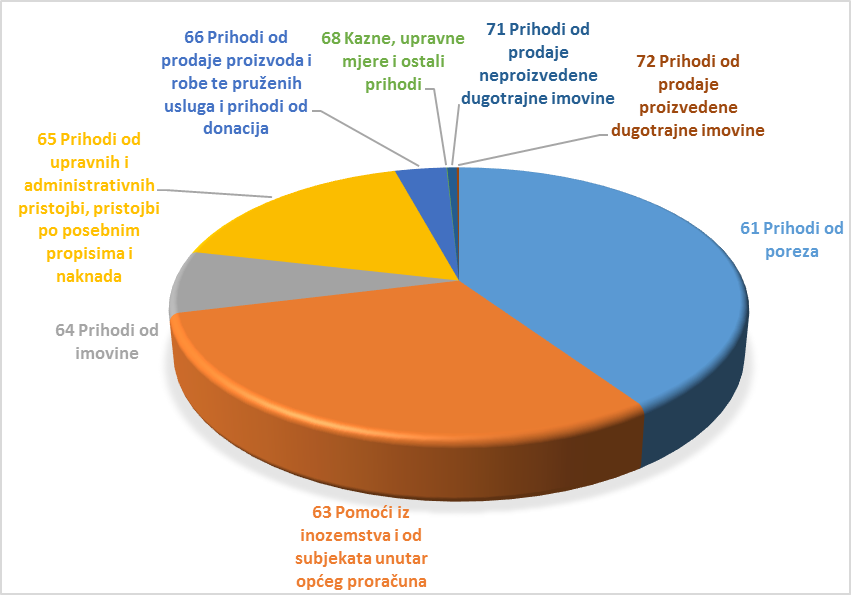 Tabela br. 3 Prihodi po skupinama za obračunsko razdoblje siječanj-prosinac za godine 2018. i 2019.RASHODI PREMA EKONOMSKOJ KLASIFIKACIJI Rashodi poslovanja (razred 3), ostvareni su u iznosu od 62.245.454,81 kn, 97,34 % u odnosu na godišnji plan. U odnosu na isto razdoblje prethodne godine veći su za 3.136.191,44 kn.Rashodi za nabavu nefinancijske imovine (razred 4), ostvareni su u iznosu od 11.289.719,88 kn, 85,46 % u odnosu na godišnji plan. U odnosu na isto razdoblje prethodne godine veći su za 2.850.919,27 kn.U nastavku slijedi tabelarni i grafički prikaz planiranih i ostvarenih rashoda po skupinama za obračunsko razdoblje siječanj-prosinac 2019. godine (Tabela br. 4 i Grafikon br. 3), tabelarni i grafički prikaz strukture ostvarenja rashoda po skupinama za obračunsko razdoblje siječanj-prosinac 2019. godine (Tabela br. 5 i Grafikon br. 4) i tabelarni prikaz ostvarenja rashoda po skupinama za obračunsko razdoblje siječanj-prosinac za 2018. i 2019. (Tabela br. 6).Tabela br. 4 Planirani i izvršeni rashodi po skupinama za razdoblje siječanj-prosinac 2019. godineGrafikon br. 3 Grafički prikaz planiranih i izvršenih rashoda po skupinama za razdoblje siječanj-prosinac 2019. godine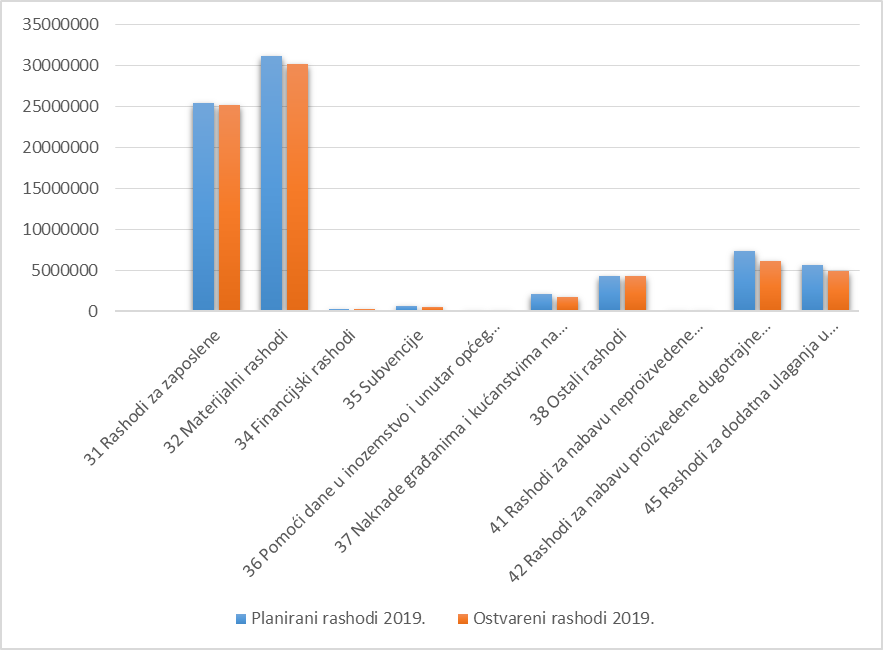 Tabela br. 5. Udio pojedine skupine izvršenih rashoda u ukupnim rashodima za razdoblje siječanj-prosinac 2019. godineGrafikon br. 4 Grafički prikaz udjela pojedine skupine izvršenih rashoda u ukupnim rashodima za razdoblje siječanj-prosinac 2019. godine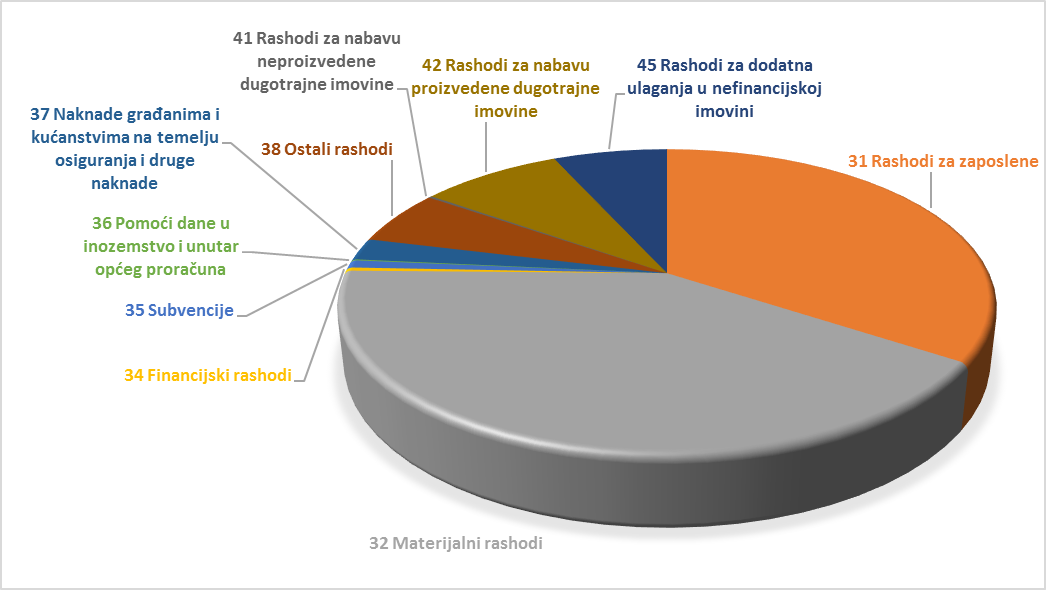 Tabela br. 6. Rashodi po skupinama za obračunsko razdoblje siječanj-prosinac za godine 2018. i 2019.6.1.3. PRIHODI I RASHODI PREMA IZVORIMA FINANCIRANJAIzvore financiranja čine skupine prihoda i primitaka iz kojih se podmiruju rashodi i izdaci određene vrste i utvrđene namjene. Prihodi se planiraju, raspoređuju i iskazuju prema izvorima iz kojih potječu, također i rashodi  i izdaci se isto tako planiraju, raspoređuju i računovodstveno prate prema izvorima financiranja.Prihodi iz Izvora 1. Opći prihodi i primici ostvareni su u iznosu od 35.834.183,89 kn -107,99% u odnosu na prethodnu godinu i 98,73 % u odnosu na plan.  Prihodi iz Izvora 3.Vlastiti prihodi (prihodi proračunskih korisnika) ostvareni su u iznosu od 2.424.039,07 kn, u odnosu na plan 94,11%  i 94,35% u odnosu na prethodnu godinu.Prihodi iz Izvora 4. Prihodi za posebne namjene (komunalni doprinos, komunalna naknada, spomenička renta…) ostvareni su u iznosu od 11.727.273,18 kn – 114,76% u odnosu na prethodnu godinu i 102,32% u odnosu na plan.Prihodi iz Izvora 5. Pomoći (decentralizirano školstvo, vatrogastvo, ŽUC, Hrvatske ceste, sredstva EU-prehrana u školi, pomoćnici u nastavi, javni radovi, projekti financirani europskim i državnim sredstvima, tekuće i kapitalne pomoći proračunskih korisnika ) ostvareni su u iznosu od 23.117.204,43 kn – 117,17% u odnosu na izvještajno razdoblje prethodne godine i 97,25% u odnosu na plan.Prihodi iz Izvora 6. Donacije (donacije proračunskim korisnicima, donacije trgovačkih društava – Calcit d.o.o.) ostvareni su u iznosu od 1.677.260,87 kn –164,93% u odnosu na izvještajno razdoblje prethodne godine i 100,18% u odnosu na plan.Prihodi iz Izvora 7. Prihodi od nefinancijske imovine ostvareni su u iznosu od 583.185,90 kn – 38,62% u odnosu na izvještajno razdoblje prethodne godine i 227,06% u odnosu na plan.Primici od zaduživanja u iznosu od 1.317.923,31 kn ostvareni su u ovom izvještajnom razdoblju.U nastavku je prikazana usporedba prihoda ostvarenih po izvorima financiranja u odnosu na izvještajno razdoblje siječanj-prosinac 2018. i u odnosu na plan 2019. godine (Tabela br. 7 i Grafikon br. 5).Tabela br. 7 Prihodi ostvareni po izvorima financiranja u odnosu na izvještajno razdoblje siječanj-prosinac 2018. i u odnosu na plan 2019. godineGrafikon br. 5 Prihodi ostvareni po izvorima financiranja u odnosu na izvještajno razdoblje siječanj-prosinac 2018. i u odnosu na plan 2019. godine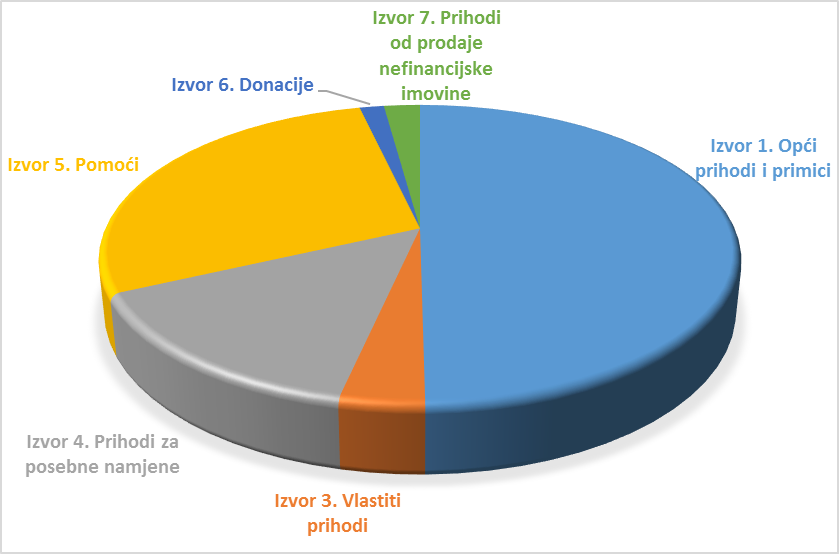 Rashodi ostvareni po izvorima financiranja:Izvor 1. Opći prihodi i primici ostvareni su u iznosu od 33.652.189,87 kn, što iznosi 106,28% u odnosu na prethodnu godinu i 94,54 % u odnosu na plan.Izvor 3. Vlastiti prihodi ostvareni su u iznosu od 3.755.856,14 kn, odnosno 157,31% u odnosu na  prethodnu godinu i 112,96 % u odnosu na plan.Izvor 4. Prihodi za posebne namjene ostvareni su u iznosu 10.524.658,93 kn, što iznosi 116,88% u odnosu na prethodnu godinu i 90,23% u odnosu na plan.Izvor 5. Pomoći ostvareni su u iznosu od 23.490.844,03 kn, što iznosi 110,23 % u odnosu na prethodnu godinu i 98.32 % u odnosu na plan.Izvor 6. Donacije ostvareni su u iznosu od 578.883,91 kn, što iznosi 38,57% u odnosu na prethodnu godinu i 98,76% u odnosu na plan.Izvor 7. Prihodi od prodaje nefinancijske imovine ostvareni su u iznosu od 214.818,50 kn, što iznosi 12,78% u odnosu na prethodnu godinu i 83,64% u odnosu na plan.Rashodi po Izvoru 8. Primici (primici od zaduživanja) ostvareni su u iznosu od 1.317.923,31 kn, što iznosi 71,91% u odnosu na plan.U nastavku je prikazana usporedba rashoda ostvarenih po izvorima financiranja u odnosu na izvještajno razdoblje siječanj-prosinac 2018. i u odnosu na plan 2019. godine (Tabela  br. 8).Tabela br. 8 Rashodi ostvareni po izvorima financiranja u odnosu na izvještajno razdoblje siječanj-prosinac 2018. i u odnosu na plan 2019. godine6.1.4. RASHODI PREMA FUNKCIJSKOJ KLASIFIKACIJI Funkcijska klasifikacija  utvrđena je u međunarodnoj klasifikaciji funkcija države razvrstane u razrede, skupine i podskupine te vezana uz rashode iskazane prema računima ekonomske klasifikacije svake aktivnosti, odnosno projekta. Funkcijska klasifikacija vezuje se uz rashode iskazane prema računima ekonomske klasifikacije vezane uz aktivnosti ili projekte u proračunu.Rashodi prema funkcijskoj klasifikaciji:01 Opće javne usluge- uključuju rad izvršnih i zakonodavnih tijela  – ostvareni su u iznosu od 11.214.908,81 kn;02 Obrana – civilna obrana - ostvareni su u iznosu od 11.950,00 kn;03 Javni red i sigurnost (po funkcijskoj klasifikaciji to su troškovi Javne vatrogasne postrojbe i DVD Pazarišta, HGSS, prometna jedinica mladeži) -  ostvareni su u iznosu od 5.112.388,45 kn;04 Ekonomski poslovi – opći ekonomski poslovi, poljoprivreda, proizvodnja i građevinarstvo (subvencije obrtnicima-kamate), cestovni promet (održavanje i gradnja cesta), donacije Turističkoj zajednici Grada, višenamjenski razvoji projekti (gospodarenje poljoprivrednim zemljištem, potpore u poljoprivredi, članarina LAG, Jesen u Lici..) - ostvareni su u iznosu od 12.557.136,44 kn;05 Zaštita okoliša - gospodarenje otpadom (čišćenje i održavanje površina , odvoz otpada ...), gospodarenje otpadnim vodama, smanjenje zagađivanja – ostvareni su u iznosu od 6.309.412,15 kn;06 Usluge unapređenja stanovanja i zajednice- razvoj zajednice (upravljanje poslova i službama razvoja zajednice -npr. izgradnja dječjih igrališta, obilježavanje Dana grada, Nove godine, rad udruga,….), ulična rasvjeta, rashodi vezani za stanovanje i komunalne pogodnosti koji nisu drugdje svrstani  (prostorni planovi) - ostvareni su u iznosu od 6.390.188,64 kn;08 Rekreacija, kultura i religija – službe rekreacije i sporta (Zajednica sportova GG, održavanje stadiona, donacije sportskim udrugama), službe kulture (Pučko otvoreno učilište, Samostalna narodna knjižnica, Muzej Like, KIC, donacije u kulturi…), Službe emitiranja i izdavanja (kino), religijske i druge službe zajednice- ostvareni su u iznosu od 12.533.113,74 kn;09 Obrazovanje- predškolsko obrazovanje (Dječji vrtić), osnovno obrazovanje, srednjoškolsko obrazovanje, obrazovanje koje se ne može definirati po stupnju  - ostvareni su u iznosu od 15.525.633,00 kn;10  Socijalna zaštita – programi udruga na području socijalne i zdravstvene zaštite (Udruga Pčelice, Crveni križ), javni radovi, socijalna pomoć stanovništvu koje nije obuhvaćeno redovnim socijalnim programom (pomoć nezaposlenima i umirovljenicima, naknada rodiljama, troškovi stanovanja, najma – socijalni program, Crveni križ, U zagrljaju zdrave prehrane….)- ostvareni su u iznosu od 3.880.443,16 kn.6.1.5. RAČUN FINANCIRANJA PREMA EKONOMSKOJ KLASIFIKACIJIIzdaci za financijsku imovinu i otplate zajmova (5) odnose se na otplatu kredita (54), a ostvareni su u skladu s planom.Analitički prikaz računa financiranja – Grad Gospić je zadužen kod tri poslovne banke: Hrvatska poštanska banka d. d. – godišnji iznos otplate - 504.798,08 kn (kvartalni obroci otplate) za izgradnju komunalne i društvene infrastrukture (iz 2009. godine) i OTP d. d. (Splitska banka) – godišnji iznos otplate - 394.463,40 kn (mjesečni obroci otplate ) za izgradnju tržnice (iz 2016. godine). Rok otplate ovih kredita je 10 godina.U 2019. godini Grad se zadužio kod poslovne banke Hrvatska banka za obnovu i razvitak za potrebe sufinanciranja projekta Energetska obnova zgrade osnovne škole na Ličkom Osiku u iznosu od 2.832.645,00 kn. U ovom izvještajnom razdoblju ostvaren je primitak od zaduživanja u iznosu od 1.317.923,31 kn.6.1.6. RAČUN FINANCIRANJA PREMA  IZVORIMA FINANCIRANJAIzdaci za financijsku imovinu i otplate zajmova financiraju se iz Izvora 1. Opći prihodi i primici.6.1.7. REZULTAT POSLOVANJAU izvještajnom razdoblju ostvareni su prihodi od 75.363.147,34 kn, od čega su 7.259.573,73 kn prihodi proračunskih korisnika. Izvršeni su rashodi u iznosu od 73.535.174,69 kn, s ostvarenim viškom prihoda od 1.827.972,65 kuna. Prenesenim manjkom prihoda u iznosu od 2.320.245,34 kn po Godišnjem izvještaju za 2018. godinu i ispravkom prenesenog rezultata poslovanja proračunskih korisnika iz 2016. i 2017. godine u iznosu od 773.386,00 kn, utvrđen je rezultat poslovanja za 2019. godinu, odnosno manjak u iznosu 1. 287.666,00 kuna.POSEBNI DIORAZDJEL 001 PREDSTAVNIČKO I IZVRŠNO TIJELO00101 GRADSKO VIJEĆEU okviru ove glave proračuna evidentirani su rashodi za redovne aktivnosti Gradskog vijeća, naknade za rad članova Gradskog vijeća, te financiranje političkih stranaka u skladu sa zastupljenošću u Gradskom vijeću i naknada za rad gradonačelnika koji  se  financiraju iz Izvora 1. U ovom izvještajnom razdoblju ostvareni su rashodi u iznosu od  629.589,83 kn.00102 GRADONAČELNIKKroz aktivnosti u ovoj glavi proračuna evidentirani su rashodi za putne troškove, telefon i proračunsku zalihu kojom raspolaže Gradonačelnik. Aktivnosti ovog razdjela odvijaju se kroz glavni program P01 Redovna aktivnost predstavničkog i izvršnog tijela, za koji je ukupno utrošeno 171.539,62 kn iz Izvora 1.RAZDJEL 002 TAJNIŠTVO00201 TAJNIŠTVOKroz program 1001 Stručni i administrativni poslovi izvršeni su rashodi za redovnu djelatnost odjela. Utrošeno je 107.128,72 kn iz Izvora 1.Kroz program 1002 Protokol, promidžba i odnosi s javnošću izvršavaju se rashodi za aktivnosti Protokol predstavničkog i izvršnog tijela, Promidžba, informiranje i odnosi s javnošću, održavanje voznog parka i ureda. Utrošeno je 489.537,03 kn iz Izvora 1.Razdjel Tajništvo ostvarilo je 94,66 % rashoda u odnosu na od plan.00202 MJESNA SAMOUPRAVAU okviru ove glave evidentirani su rashodi za djelovanje mjesnih odbora (sredstva koja se izdvajaju iz proračuna), dodatna ulaganja u objekte mjesnih odbora, kapitalni projekt Rekonstrukcija mlinice na rijeci Lici u Ribniku (kojeg sufinancira Ministarstvo kulture) i provođenje izbora za mjesnu samoupravu. Utrošeno je 532.889,97 kn iz Izvora 1., Izvora 4. i Izvora 5.RAZDJEL 003 GU ODJEL ZA SAMOUPRAVU I UPRAVU00301 UPRAVNI ODJELIU okviru glave, kroz glavni program 0101 Redovna djelatnost upravnih odjela planirani su rashodi za zaposlene u upravnim odjelima, javnim radovima, za materijal i energiju, usluge, naknade osobama izvan radnog odnosa, financijski rashodi, otplata zajmova, opremanje i dodatna ulaganja u gradske urede, sanacija krovišta na zgradi, rashodi za projekt Zapošljavanje žena na području Gospića. Utrošeno je 11.420.608,39 kn iz Izvora 1., Izvora 5. i Izvora 7.00302 GOSPODARSTVO, POLJOPRIVREDA I TURIZAMProgram 0102 - Poticanje razvoja gospodarstva i turizma - Utrošeno je 1.711.619,73 kn iz Izvora 1., Izvora 4., Izvora5. i Izvora 6.A100003 – Donacije Turističkoj zajednici - Financiranje redovne djelatnosti i programa Turističke zajednice Grada Gospića (označavanje biciklističkih staza, tiskanje brošura, manifestacija Tesla power of lights, Jesen u Lici), Utrošeno je 684.559,45 kn.A100004 – Subvencije obrtnicima, malim i srednjim poduzetnicima - Subvencioniranje 2 % kamatne stope na kredite obrtnicima, malim i srednjim poduzetnicima, te poticaj kroz oslobađanje od komunalne naknade – utrošeno je 19.015,16 kn.T100001 – Multimedijalni uređaj – nabava i postavljanje multimedijalnog turističko informativnog uređaja na Trg Stjepana Radića (projekt sufinancira HEP), uređaj je postavljen 22. srpnja 2019. godine. Utrošeno je 237.500,00 kn.T100004 – Gospodarenje poljoprivrednim zemljištem- utrošeno je 78.525,00 kn za istraživanje koje je provodilo Sveučilište u Zagrebu Agronomski fakultet na temu održivog korištenja tla i načina gospodarenja poljoprivrednim zemljištem kod manjeg broja poljoprivrednih obiteljskih proizvođača.T100005 – Stručna izobrazba poljoprivrednika i gospodarstvenika, odnosi se na besplatne edukacije i radionice namijenjene poljoprivrednicima i gospodarstvenicima. Održane su edukacije: Održiva upotreba pesticida, Porezni aspekt poslovanja OPG-a, Izrada krutih prirodnih sapuna, Apiterapija – proizvodnja i korištenje pčelinjih proizvoda. Utrošeno je ukupno 51.500,00 kn. Na edukacijama je bilo ukupno 43 polaznika.T100006 – Projekt RAISE – sufinancira se iz granta EEA i Kraljevine Norveške. Cilj projekta je pilotirati i promovirati inovativni RAISE Model (samo)zapošljavanja za mlade NEET populaciju utemeljeno na održivom agrobusinessu. Utrošeno je 93.792,74 kn.Program 0103 Potpore poljoprivredi i ruralnom razvoju ostvaren je 97.34% u odnosu na plan, odnosno utrošeno je 546.727,38 kn na sljedeće programe:A100001 – Subvencije u poljoprivredi – Veterinarska stanica - Subvencioniranje umjetnog  osjemenjivanja goveda kao uzgojno-selekcijske mjere u stočarstvu prema Programu potpore poljoprivredi i ruralnom razvoju Grada Gospića. U 2019. godini potporu subvencioniranja je iskoristilo 157 korisnika.– Utrošeno je 107.128,72 kn.A100002 – Sufinanciranje razvojnih projekata u poljoprivredi - Bespovratne potpore poljoprivrednim gospodarstvima za investicije u području poljoprivrede i ruralnog razvoja. Utrošeno je 382.832,38 kn. U ovom izvještajnom razdoblju dodijeljeno je ukupno 341 potpora.A100004 – Lokalna akcijska grupa – LAG – Kroz članarinu  utrošeno je 38.235,00 kn.T100003 – Manifestacija Jesen u Lici- utrošeno je 80.000,00 kn kroz donaciju Ličko-senjskoj županiji.Glava 00302 Gospodarstvo, poljoprivreda i turizam ostvarena je 95,59 %u odnosu na plan, financirani su iz Izvora 1., Izvora 4., Izvora 5. i Izvora 6.00303 ŠKOLSTVO I PREDŠKOLSKI ODGOJProgrami u ovoj glavi, koji su financirani iz Izvora 1. i Izvora 5., realiziraju se preko dva glavna programa, P04 Predškolski odgoj i obrazovanje u ostvarenom iznosu od 9.485.306,48 kn i P05 Školstvo u iznosu od 5.870.141,44 kn, koji ukupno iznose 15.355.447,92 kn. Glavni program P04 Predškolski odgoj i obrazovanje realizira se najvećim dijelom preko proračunskog korisnika Dječji vrtić „Pahuljica“.  Ostvareno je 9.485.306,48 kn iz Izvora 1., Izvora 3., Izvora 4. i Izvora 5.Dječji vrtić Pahuljica Gospić:Cijena za smještaj djeteta u redoviti cjelodnevni 10 – satni i poludnevni 5 – satni program bazirana je na dohodovnom cenzusu po članu obitelji što znači da ako roditelj plaća smještaj djeteta:200,00 kuna, izdvaja 10%, a Osnivač 90%, 300,00 kuna, izdvaja 16%, a Osnivač 84%, 450,00 kuna, izdvaja 25%, a Osnivač 75%, 500,00 kuna, izdvaja 27%, a Osnivač 73%, 550,00 kuna, izdvaja 30%, a Osnivač 70%, 600,00 kuna, izdvaja 32%, a Osnivač 68%, 700,00 kuna, izdvaja 38%, a Osnivač 62%.Grad Gospić kao osnivač sufinancira troškove boravka djece u dječjem vrtiću u navedenom postotku, a temeljem Zakona o predškolskom odgoju također osigurava sredstva za plaće i ostala materijalna prava zaposlenika.Ukupni broj djece u Dječjem vrtiću Pahuljica za pedagošku godinu 2019./2020. je 354 - ero djece u 20 odgojnih skupina, od toga je:-u Gospiću: 306- djece u 10-satnom programu u 17 odgojnih skupina, 15 - ero djece u 5-satnom programu u 1 skupini,                                                                                    -   na Ličkom Osiku: 33 - djece  u 10-satnom programu  u 2 odgojne skupine.Posebni program za djecu s teškoćama u razvoju pohađa 3 djece u 5-satnom programu, za roditelje je program besplatan - u cijelosti ga je financira Grad Gospić kao osnivač. U Dječjem vrtiću Pahuljica provodi se Program Predškole kojeg je  pohađalo 40 -ero djece: u Gospiću 29 -ero djece, a u Ličkom Osiku 11 - ero djece.Tekući projekt Predškola Klanac – Pazarišta realizira se preko Osnovne škole dr. Ante Starčević Pazarište Klanac. Navedeni program je pohađalo 4 – ero djece i provodio se u Matičnoj školi u Klancu i u Područnim školama Aleksinica i Klainovača .Glavni program P05 Školstvo realizira se kroz:Program 0101 Zakonske obveze u osnovnom školstvu provodi se temeljem Odluke o kriterijima i mjerilima za utvrđivanje bilančnih prava za financiranje minimalnog financijskog standarda javnih potreba osnovnog školstva u 2019. godini. Za program je utrošeno ukupno 3.377.453,01 kn. U periodu za 12 mjeseci ustupljeni dio poreza na dohodak Grada Gospića za osnovno školstvo za 2019. godinu je iznosio 538.962,00  kuna.Financiranje decentraliziranih funkcija osnovnog školstva se je provodilo u tri osnovne škole s područja Grada Gospića. Ukupno u školsku godinu 2018./2019. je bilo upisano 939 učenika u 62 razredni odjel a u školsku godinu 2019./2020.  je upisano 926 učenika u 64 razredna odjela.U Osnovnu školu dr. Jure Turića u školsku godinu 2019./2020. upisan je 738 učenik u 42 razrednih odjela, u sklopu škole djeluje Razredni odjel posebnog programa za učenike s lakom mentalnom retardacijom i utjecajnim poteškoćama u razvoju i pohađa ga 7 učenika.U Osnovnu školu dr. Franje Tuđmana Lički Osik u školsku godinu 2019./2020.  upisano je 154 učenika u 13 razrednih odjela.U Osnovnu školu dr. Ante Starčević Pazarište Klanac u školsku godinu 2019./2020. upisana su 35 učenika u 9 razrednih odjela.Program 0102 – Aktivnosti i projekti u osnovnom školstvu izvan standarda se odvija prema planiranim aktivnostima i projektima:T100004 Prometne jedinice mladeži – financirao se rad prometnih jedinica mladeži u mjesecima srpnju i kolovozu (2 učenika srednjih škola u srpnju  i 1  učenik u kolovozu) na području Grada Gospića;T100005 Korak prema jednakosti - Gradu Gospiću je MZO odobrilo bespovratna sredstva za provedbu projekta koji je započeo u rujnu 2017. godine i trajat će 4 godine, odnosno do rujna 2021. godine. U sklopu ovog projekta je za školsku godinu 2018./19. zaposleno 10 pomoćnika u nastavi, a za školsku godinu 2019./20. je zaposleno 7 pomoćnika u nastavi koji pružaju stručnu pomoć u radu za 12 učenika s teškoćama u razvoju u 3 škole kojima je Grad Gospić osnivač;T100007 Shema školskog voća i povrća – program koji se provodio u 3 osnovne škole u školskoj godini 2018./2019. i 2019./2020. kojima je Grad Gospić osnivač. U okviru Školske sheme voće, povrće, mlijeko i mliječni proizvodi ponudio se učenicima zaseban obrok u okviru školske prehrane, kontinuirano kroz cijelu školsku godinu. U okviru programa, u školskoj godini 2018./2019. voće i povrće u tri osnovne škole je koristilo 938 učenika, a mlijeko i mliječne proizvode je koristilo 458 učenika u dvije osnovne škole. U školskoj godini 2019./2020. voće i povrće u tri osnovne škole je koristilo 926 učenika, a mlijeko i mliječne proizvode je koristilo 66 učenika u jedenoj osnovnoj školi;A100001 Glazbena škola – U školsku godinu 2019./2020. upisano je 78 učenika u osnovnu glazbenu školu koju financira Ministarstvo za plaće učitelja te roditelji za ostale materijalne troškove i instrumente;A100002 Produženi boravak - aktivnost koja se provodi u Osnovnoj školi dr. Jure Turića u Gospiću i Osnovnoj školi dr. Franje Tuđman Lički Osik. U Osnovnoj školi „dr. Jure Turića“  Gospić, plaće su se isplaćivale za dva djelatnika (kuharicu i učitelja). Produženi boravak u školskoj godini 2018./2019. upisano je  47 učenika a u školsku godinu 2019./2020. upisano je 56 učenika, od kojih je u drugom razrednom odijelu 29 učenika i sredstva za plaću učitelja financiraju roditelji. U Osnovnoj školi dr. Franje Tuđmana Lički Osik, u školskoj godini 2018./2019. produženi boravak pohađalo je 14 učenika, a u školskoj godini 2019./2020. upisano je 9 učenika, plaće su se isplaćivale za dva djelatnika (kuharicu i učitelja).A100007 Školska kuhinja – aktivnost se provodi u:Osnovnoj školi dr. Jure Turića:Tijekom školske godine 2018./2019. godine korisnici školske kuhinje su:-6 učenika – sufinanciranje državnog proračuna (posebni odjel),-47  učenika – produženi boravak (tri obroka dnevno), 8 učenika iz produženog boravka uključeno je u projekt u riziku od siromaštva i za njih dva obroka sufinancira Grad Gospić, dok roditelji plaćaju 1 obrok-90 učenika  - pretplatnika (obrok plaćaju roditelji),-cca 95 učenika dnevno koristi školsku kuhinju kupujući sendvić i čaj.Tijekom školske godine 2019./2020. godine korisnici školske kuhinje su:-7 učenika – sufinanciranje državnog proračuna (posebni odjel),-56  učenika – produženi boravak (tri obroka dnevno), 8 učenika iz produženog boravka uključeno je u projekt u riziku od siromaštva i za njih dva obroka sufinancira  Grad Gospić, dok roditelji plaćaju 1 obrok-126 učenika je uključeno u EU projekt „Osiguravanje školske prehrane za djecu u riziku od siromaštva“-100 učenika  - pretplatnika (obrok plaćaju roditelji),-cca 90 učenika dnevno koristi školsku kuhinju kupujući sendvić i čaj.Osnovnoj školi dr. Franje Tuđman Lički Osik:Na kraju  školske godine 2018./2019. godine školsku kuhinju su koristila 33  učenika  - pretplatnika (obrok plaćaju roditelji).Tijekom školske godine 2019./2020. godine školsku kuhinju su koristila 40  učenika   pretplatnika (obrok plaćaju roditelji). A100003 Tamburaški sastav OŠ Lički Osik - Program se provodio u Osnovnoj školi dr. Franje Tuđmana Lički Osik, Lički Osik i pohađalo ga je 14 učenika u dvije skupine, sredstva su se isplaćivala za naknadu voditelja tamburaškog sastava za poduke iz sviranja tamburice;A100004 Učenička društva – – u školi se provode  programi rada od tri učenička društva - Kluba mladih tehničara „Nikola Tesla Lički Osik“ sa 10 učenika, Učeničke zadruge sa 15 učenika i Školskog sportskog društva „Povratak“ sa 30 učenika;T100003 Ostale aktivnosti i projekti (vannastavni) - u Osnovnoj školi dr. Jure Turića financiran je program Škola u prirodi za učenike 4. razreda i rad Glazbeno scenske skupine i Folklorne skupine. U Osnovnoj školi dr. Ante Starčević Pazarište Klanac financiran je program Škola u prirodi, program  EKO – škola i rad Školskog sportskog kluba Dragovoljac.Program EKO - škola se provodi sa ciljem poboljšanja i unaprjeđenja života u skladu sa zaštitom okoliša. Grad Gospić je osigurao financijska sredstva za članarinu za navedenu školu Udruzi Lijepa naša za provođenje programa međunarodnih Eko – škola.U program Aktivnosti i projekti u osnovnom školstvu izvan standarda utrošeno je 2.446.237,43 kn.Program 0104 Pomoći u srednjoškolskom obrazovanju se ostvario sufinanciranjem cijene prijevoza učenicima srednjih škola -  Grad Gospić je u 2019. godini sufinancirao cijenu mjesečne karte učenicima srednjih škola koji su ispunjavali uvjete propisane: Odlukom o sufinanciranju cijene javnog prijevoza redovitih učenika srednjih škola za školsku godinu 2018./2019. godine, pozitivno je riješeno 13 zahtjeva i Odlukom o sufinanciranju cijene javnog prijevoza redovitih učenika srednjih škola za školsku godinu 2019./2020. godine, pozitivno je riješeno 8 zahtjeva. S obzirom da je nadležno Ministarstvo sufinanciralo prijevoz učenika u iznosu od 75% cijene mjesečne karte, Grad Gospić je izdvojio dodatna sredstva iz svog Proračuna kako bi se nadoknadio preostali iznos i na taj način olakšalo roditeljima i oslobodilo ih se dodatnog mjesečnog troška. Ovom odlukom Grada Gospića prijevoz učenicima koji su udovoljavali propisane uvjete iz Zaključka i Odluke je u potpunosti besplatan.Tekući projekt T100005 Tekuće pomoći – Elektronika i elektrotehnika – za ovo Programsko područje Grad Gospić je raspisao Javni poziv za sufinanciranje programa u području javnih potreba u tehničkoj kulturi Grada Gospića.Grad Gospić je sufinancirao program udruge  Zajednica tehničke kulture grada Gospića – program Lego Mindstorms.Proračunski korisnik 01 OŠ dr. Jure Turić Gospić – ostvareno je 86,17% u odnosu na plan, odnosno 3.831.329,48 kn, a iz Izvora 1., Izvora 3., Izvora 4., Izvora 5. i Izvora 7.Proračunski korisnik 02 OŠ Dr. Franje Tuđmana Lički Osik– ostvareno je 38,23 % u odnosu na plan, a iz Izvora 1., Izvora 3., Izvora 4., Izvora 5. i Izvora 6.Proračunski korisnik 03 OŠ dr. Ante Starčevića Klanac – ostvareno je 30,56% u odnosu na plan, a iz Izvora 1., Izvora 3., Izvora 4., Izvora 5. i Izvora 6.00304 KULTURAProgram 0102 Ostali programi u kulturi Grad Gospić je raspisao Javni poziv za sufinanciranje programa, projekata i manifestacija u području kulture u 5. programskih područja i sufinancirani su programi rada udruga:-Hrvatsko kulturno-umjetničko društvo „ŠIROKA KULA“ – program Kulturno-umjetnički amaterizam;-Hrvatsko kulturno umjetničko društvo „LIKA“- program  Promocija Like kroz običaje našeg kraja;-Gradski zbor „Vila Velebita“ Gospić – program Redovne aktivnosti-Likovna udruga „Lika“ – program 4 ART-Lička pukovnija Gospić“ - program Promocija Povijesnih Postrojbi 2019 u Gospiću.Za Ostale programe u kulturi utrošeno je 106.064,38 kn iz Izvora 1.Proračunski korisnik 01 Pučko otvoreno učilište dr. Ante Starčević GospićAktivnost A100001 Redovna djelatnost POU „Dr. Ante Starčević“ - financijska sredstva su se izdvajala za potrebe redovne djelatnosti i programskih djelatnosti: Gradske limene glazbe (puhački orkestar) koja je održala 14 javnih nastupa, Folklornog ansambla koji je održao 23. javna nastupa i sudjelovali su u realizaciji multimedijskog projekta „Ličko prelo“, Tamburaškog sastava koji je imao 5 javnih nastupa, Plesna škola, ritmika i mažoretkinje – ima tri skupine i imali su 14 javnih nastupa, Organizacija kulturnih programa organizirali su 20 kazališnih predstava za djecu i odrasle, 5 izložbi i 6 koncerata, Usavršavanje tradicionalnih zanata – organizirali su 2 radionice na kojima je ukupno sudjelovalo  27 polaznika, Amatersko kazalište -  izvodili su predstavu „ Žene u crvenom“  sudjelovali su na županijskoj selekciji za 59. Festivalu hrvatskih kazališnih amatera, organizirali su provedbu projekta Glumci u Gospiću 2019.,  sudjelovali su na raznim gostovanjima, ukupno su imali 11 javnih nastupa, realizirali su 1 medijski projekt i 1 kazališnu predstavu, Tečajevi i osposobljavanje – organizirali su: Program pripreme za Državnu maturu koji je pohađalo 110 polaznika, Dječje radionice iz engleskog jezika koje je pohađalo 27. polaznika, Opći tečaj iz njemačkog jezika kojeg je pohađalo 12. polaznika, Prilagođeni tečaj engleskog jezika kojeg je pohađalo 10 polaznika, Pomoćnici u nastavi –LSŽ  kojeg je pohađalo 11 polaznika i Osnovno obrazovanje odraslih koje su pohađala 4 polaznika,  Opremanje radnih prostora – nabavljen je uredski namještaj, oprema (video kamera), računala i računalna oprema, nabavljena je oprema za Gradsku limenu glazbu i Tamburaški sastav. Ugrađena je Centralna peć u kinu „Korzo“ i izvršena su dodatna ulaganja na adaptaciji hola Učilišta i kina „Korzo“.U sklopu programske djelatnosti Organizacija kulturnih programa održano je: 7 kazališnih predstava za djecu i mlade, 9 kazališnih predstava za odrasle, 7 koncerata i organizirali su 5 izložbi. Kulturna događanja je  posjetilo 4.572 posjetitelja. Sudjelovali su na obilježavanju; Međunarodnog dana obitelji i Dječjeg tjedna, Dana Grada, Međunarodnog dana glazbe, Međunarodnog dana rijetkih bolesti i sl. Organizirali su u vlastitoj produkciji; Večer folklora i Smotru Dječjeg folklora, Dječje maškare, Svečani koncert  - 90 godina Gradske limene glazbe, Likovnu radionicu, Izložbe i dr.Kino Korzo je prikazalo 47 filmova koji su odigrani kroz 175  projekcija koje je pogledalo  5.971 gledatelja.Za rad POU-a utrošeno je 2.536.322,86 kn. Rad POU-a financiran je iz  Izvora 1., Izvora 3. i Izvora 5 i Izvora 7.Proračunski korisnik 02 Samostalna narodna knjižnica Gospićfinancijska sredstva su se izdvajala za redovnu djelatnost, za nabavu nove knjižne i neknjižne građe radi proširenja postojećeg fonda i nabavu opreme za knjižnicu.Godišnja članarina za učenike, studente i nezaposlene osobe iznosi 40,00 kn, za zaposlene 60,00 kn i obiteljska članarina iznosi 80,00 kn.Knjižnica ima ukupno 1425 članova (od čega je 1225 aktivna člana) od toga je: 826 ženskih članova i 599 muška člana a novo upisanih članova je 357.U cilju popularizacije knjižnične djelatnosti Knjižnica je organizirala tijekom 2019. godine niz kulturnih, edukativnih i animacijskih programa od čega je bilo: 9 Književnih susreta, 8 Predavanja, 29 Edukativnih radionica, 4 Izložbe knjiga i slika i dr.  Sa nizom aktivnosti obilježili su:  Mjesec hrvatske knjige, Mjesec astronautike, „ Borbu protiv nasilja“,  Knjižničari u ružičastim majicama i  dr.Na Dječjem odjelu je održano: 15  Dječjih radionica sa različitom tematikom, 8 Igraonica, 3 Pričaonice i 1. Projekcija crtanog filma.Za rad knjižnice utrošeno je 1.388.131,80 kn iz Izvora 1., Izvora 3. i Izvora 5.Proračunski korisnik 03 Muzej Like Gospić Financijska sredstva su se izdvajala za: redovnu djelatnost Muzeja, izlaganje umjetničkih djela, Memorijalni centar Nikola Tesla, Suvenirnica MC, popularizaciju muzeja- edukativni, znanstvene skupove, opremu i dodatna ulaganja  MC N. Tesla, dodatna ulaganja u MC N. Tesla i  konzervatorske podloge. Sa nizom aktivnosti obilježili su manifestacije: Noć muzeja, Međunarodni dan muzeja  i 162. obljetnicu rođenja N. Tesle. Dodatna ulaganja na nefinancijskoj imovini se odnose na postavljanje podloge na Dječjem igralištu, djelomično je uređeno: parkiralište, urušena ograda , nadstrešnica u MC, i nabavljena je informatička oprema i dr.U sklopu svojih aktivnosti organizirali su: 8 izložbi od kojih treba izdvojiti 54. Lički likovni anale, 2 znanstvena skupa, 3 predavanja, 5 radionica, izdali  su 3 kataloga izložbi, osmislili su edukativnu igru za sve uzraste i dr.Tijekom 2019. godine Muzej Like Gospić je ukupno posjetilo 50.243 posjetitelja od toga MC „Nikolu Teslu“ je posjetilo  48. 592 posjetitelja a Muzej Liku Gospić 1.651 posjetitelja.Za rad Muzeja utrošeno je 4.823.741,69 kn ,a financiran je iz Izvora 1., Izvora 3. i Izvora 5..Proračunski korisnik 04 Kulturno-informativni centar GospićKulturno informativni centar Gospić, javna ustanova za kulturu - financijska sredstva su se izdvajala za; redovnu djelatnost ustanove, Radio Gospić, organizaciju kulturnih i zabavnih aktivnosti, opremanje radnih prostora KIC-Radio Gospić  i Ljetnu rock-scenu. Djelatnost Ustanove je organizacija, razvijanje i unapređenje svih oblika kulturnog i umjetničkog  stvaralaštva, zadovoljavanje svih oblika zabavnih, kulturnih i umjetničkih potreba grada Gospića, izdavačka djelatnost, promidžba (reklamna i propagandna), umjetničko i književno stvaralaštvo te reproduktivno izvođenje, upravljanje objektima za kulturne potrebe, proizvodnja i trgovina na malo umjetninama, suvenirima, knjigama, rukotvorinama i sličnim predmetima i ostale  djelatnosti.Radio Gospić je počeo djelovati u sklopu KIC-a od 1. travnja 2017. godine.Organizirali su: 10 predavanja, 1 predstavljanje slikovnica i radionica za djecu, 1 Izložbu, 1 plesnu radionicu,  5 koncerta, 1 predstavu i 2 radionice. U prostoru Atrija u srpnju i kolovozu tradicionalno je održan GROCKS  2019. na kojem su održana četiri koncerta. Obilježili su razne prigodne datume kao što su; Dan Grada, Međunarodni dan obitelji, Dječji tjedan i dr.Za aktivnosti i projekte KIC-a utrošeno je 2.102.112,51 kn iz Izvora 1., Izvora 3. i Izvora 5.Ukupno za Glavu 00304 Kultura utrošeno je 10.956.373,24 kn.00305 SPORT I REKRACIJA Glavni program P07 Sport i rekreacija realizira se preko podprograma 0101 Održavanje gradskih sportskih objekata i 0102 Donacije sportskim udrugama (ZSGG), a prema usvojenom Programu javnih potreba u sportu. Aktivnost A200001 Donacije Zajednici sportova Grada Gospića – sufinancirala se redovna djelatnost Zajednici sportova grada Gospića, koja obuhvaća 23 sportske udruge iz različitih sportskih grana i u svojim redovima ima oko 1500 registriranih sportaša. U svom radu imaju 5 temeljnih programa sa ciljem poticanja i promicanja sporta. U tri programska područja su raspisali Javni poziv/natječaj za dodjelu financijskih sredstava udrugama koje je koristilo 16 udruga.Ukupno je za Sport i rekreaciju utrošeno 1.604.966,70 kuna. Glavni program Sport i rekreacija financiran je iz Izvora 1.00306 SOCIJALNA SKRB, ZDRAVSTVO, OBITELJ I ZAJEDNICAGlava Socijalna skrb, zdravstvo, obitelj i zajednica ostvarena je 89,37% u odnosu na plan sa iznosom  od 3.152.901,04 kn  iz Izvora 1,  Izvora 4. i Izvora 5.Program 0101 Socijalni program Grada GospićaTemeljem Odluke o socijalnoj skrbi Grada Gospića osigurava se pomoć za; podmirenje troškova stanovanja (najam stana, podmirenje troškova struje, vode i komunalija), nabavu ogrjeva, pogrebne troškove, naknade roditeljima za novorođenčad, nabavu udžbenika, socijalno ugroženim, nemoćnim i drugim osobama koje one same ili uz pomoć članova obitelji ne mogu zadovoljiti zbog nepovoljnih osobnih, gospodarskih, socijalnih i drugih okolnosti. U okviru ovog programa realizirana je i projekt „U zagrljaju zdrave prehrane 3“. U školskoj godini 2018./19., preko projekta „U zagrljaju zdrave prehrane 3“ hranilo se 328 učenika s područja grada Gospića koji pohađaju osnovnoškolske ustanove kojima je Grad Gospić osnivač, a koji zadovoljavaju kriterije za odabir učenika. Navedeni projekt je bio ukupne vrijednosti 323.956,37 kn, te je u potpunosti financiran iz Fonda europske pomoći za najpotrebitije.U školskoj godini 2019./20., preko projekta „U zagrljaju zdrave prehrane 4“ koji je još uvijek u provedbi hrane se 254 učenika s područja grada Gospića koji pohađaju osnovnoškolske ustanove kojima je Grad Gospić osnivač, a koji zadovoljavaju kriterije za odabir učenika kojima će biti osigurana besplatna prehrana. Ukupna vrijednost projekta iznosi 250.675,06 kn, koja su u 100% iznosu osigurana iz Fonda europske pomoći za najpotrebitije. Projekt se 100% financira iz Fonda europske pomoći za najpotrebitije.Aktivnost A100001 Školski obrok za socijalno ugrožene učenike - besplatni obrok socijalno ugroženim učenicima osnovnih škola odobren temeljem Odluke o socijalnoj skrbi Grada Gospića koristilo je 0 korisnika.Aktivnost A100002 Jednokratne novčane pomoći temeljem Odluke o socijalnoj skrbi Grada Gospića-Jednokratne pomoći socijalno ugroženim građanima sa područja Grada Gospića je ukupno koristilo 0  korisnika, od toga: jednokratne novčane pomoći 0 korisnika, članarine za Samostalnu narodnu knjižnicu Gospić 0 korisnika i Pomoć za nabavu školskih udžbenika 0 korisnika;-Jednokratne pomoći roditeljima (skrbnicima) djece s poteškoćama u razvoju je koristilo 40 korisnika;-potporu rodiljama za novorođeno dijete koristile su 112 korisnica.Aktivnost  A100003 Pomoć za nabavu ogrijeva - Pomoć se davala korisnicima pomoći za stanovanje koji se griju na drva, navedena pomoć se osigurava jednom godišnje kroz dodjelu financijskih sredstva za kupnju 3 m³ drva. Visinu navedenih sredstava za svaku tekuću godinu određuje Ličko – senjska županija Odlukom. Ovu vrstu pomoć koristila su 73 korisnika. Navedena sredstva su decentralizirane funkcije djelatnosti socijalne skrbi u jedinicama područne (regionalne) samouprave.Aktivnost A100004 Pomoć za pokrivanje troškova stanovanja je ukupno koristio 58 korisnika a ista se odnosi na troškove: najamnine, električne energije, komunalne naknade i komunalnih i vodnih usluga.Aktivnost A100005 Pogrebni troškovi- 0 korisnikaAktivnost A100006 Prihvatilište za beskućnike - Temeljem odredbi Zakona o socijalnoj skrbi, Grad Gospić je osigurao stan u svom vlasništvu za potrebe Prihvatilišta za beskućnike, a na preporuku Centra za socijalnu skrb Gospić. Izdvojena su sredstva vezana za stanovanje i komunalne pogodnosti koje nisu drugdje svrstane.Za socijalni program Grada Gospića utrošeno je 808.943,85 kn.Program 0102 Donacije udrugama građana, socijalna skrb, invalidi, bolestAktivnost A 200000 Prevencija zdravlja i ranog otkrivanja bolesti - Temeljem raspisanog Javnog poziva za Program javnih potreba zdravstvene zaštite i socijalne skrbi Grada Gospića za 2019. godinu i Odlukom  o dodjeli financijskih sredstava organizacijama civilnog društva za sufinanciranje programa i projekata u području zdravstvene zaštite i socijalne skrbi Grada Gospića u području prevencije zdravlja i ranog otkrivanja bolesti osigurana su sredstva za: Udrugu slijepih Ličko-senjske županije za program „Slijepi u Lici“ i Društvo multiple skleroze Ličko-senjske županije za program „Osiguravanje usluge osobnog asistenta osobama s najtežom vrstom i stupnjem invaliditeta“Aktivnost A200001 Donacija Crvenom križu - Gradskom društvu Crvenog križa Gospić financirala se redovna djelatnost društva i provedba projekta „Služba  traženja„.Zakonom o Hrvatskom Crvenom križu („Narodne novine“ 71/10) određeno je da se za  rad i djelovanje Službe traženja izdvaja 0,2% sredstava prihoda jedinica lokalne i područne (regionalne) samouprave te 0,5% sredstava prihoda jedinica lokalne i područne (regionalne) samouprave za obavljanje javne ovlasti i redovne djelatnosti Hrvatskog Crvenog križa.Aktivnost A200002 Pomoć djeci s teškoćama u razvoju - Temeljem raspisanog Javnog poziva za Program javnih potreba zdravstvene zaštite i socijalne skrbi Grada Gospića za 2019. godinu i Odlukom  o dodjeli financijskih sredstava organizacijama civilnog društva za sufinanciranje programa i projekata u području zdravstvene zaštite i socijalne skrbi Grada Gospića u području programa pomoći djeci s teškoćama u razvoju  osigurana su sredstva za Udrugu roditelja djece s poteškoćama u razvoju za programe: „Kvalitetnom podrškom do kvalitetnog znanja i obrazovanja“.Aktivnost A200003 Preventivni programi u zajednici - Temeljem raspisanog Javnog poziva za Program javnih potreba zdravstvene zaštite i socijalne skrbi Grada Gospića za 2019. godinu i Odlukom  o dodjeli financijskih sredstava organizacijama civilnog društva za sufinanciranje programa i projekata u području zdravstvene zaštite i socijalne skrbi Grada Gospića u području preventivnih programa osigurana su sredstva za Udrugu roditelja „Korak po korak“ za program “Sigurni od nasilja”, Ambidekster klub za program „Sunčana strana ulice-program za pospješivanje otpornosti i socijalnu integraciju mladih s problemima u ponašanju“, Udruga Riječi/Prave/Predstave „Thearto i Gospić protiv nasilja – za nasilje nema opravdanja!“.Preventivni programi namijenjeni su prevenciji bilo koje vrste ovisnosti i nasilja, unaprjeđenju zdravlja, prevenciji bolesti te smanjenju rizičnih ponašanja i štetnih navika djece, mladih i odraslih osoba u zajednici. dopunskih i alternativnih usluga u lokalnoj zajednici.Aktivnost A200007 Pomoć i njega u kući starijim i nemoćnim osobama - Temeljem raspisanog Javnog poziva za Program javnih potreba zdravstvene zaštite i socijalne skrbi Grada Gospića za 2019. godinu i Odlukom o dodjeli financijskih sredstava organizacijama civilnog društva za sufinanciranje programa i projekata u području zdravstvene zaštite i socijalne skrbi Grada Gospića u području pomoći starijim i nemoćnim osobama osigurana su sredstva Hrvatskom Crvenom križu Gradskom društvu Crvenog križa Gospić za program “Pomoć osobama u  potrebi u lokalnoj zajednici“. Navedenim programom Grad Gospić brine o osobama treće životne dobi kroz Humanitarno-socijalni program pomoći, u vidu pomoći potrebitim osobama treće životne dobi kroz pomoć u kući, te zdravstvenu i socijalnu zaštitu.U 2019. godini za Program 0102 Donacije udrugama građana, socijalna skrb, invalidi, bolest utrošeno je 687.423,50 kn.Program 0101 Aktivnost u zaštiti obitelji i zajednice ostvaruje se kroz planirane aktivnosti i projekte udruga građana, a temeljem javnih potreba, kroz stipendiranje učenika i studenata, kroz projekt Odškrinimo vrata zapošljavanju (financiran EU sredstvima), dodjelom božićnice umirovljenicima i nezaposlenima te provođenjem kampanja protiv nasilja nad ženama, protiv ovisnosti. U 2019. godini za ovaj Program utrošeno je 544.939,33 kn.Aktivnost A100004 Dječje gradsko vijeće i Savjet mladih -  Dječje gradsko vijeće: ovaj projekt je jedan od oblika participacije djece koji omogućuje djeci i mladima ostvarivanje jednog od dječjih prava – pravo na izražavanje mišljenja o stvarima koje se na njih odnose.	Savjet mladih Grada Gospića je savjetodavno tijelo Grada, a osnovano je s ciljem aktivnog 	uključivanja mladih u javni život grada Gospića.  Financijska sredstva nisu potraživana.Aktivnost A100005 Stipendiranje studenata - Temeljem kriterija koji su propisani Pravilnikom o stipendiranju učenika i studenata s područja Grada Gospića za akademsku/ školsku 2019./2020. godinu dodijeljeno je 18 stipendija učenicima srednjih škola i 16 stipendija studentima.Tekući projekt T100004  Kampanja protiv obiteljskog nasilja nad ženama -  Provodile su se akcije prigodom:	15. svibnja, Međunarodni dan obitelji – Osnovne škole s područja Grada Gospića su samostalno obilježile navedeni Dan prigodnim programom u prostorijama škola, a Grad Gospić im je osigurao financijske sredstva za navedeno.  22. rujna, Nacionalni dan borbe protiv nasilja nad ženama - Grad Gospić i Ministarstvo unutarnjih poslova, Policijska uprava Ličko-senjska obilježili su ovaj dan predstavljajući preventivni projekt Mup-a pod nazivom LILLY . Projekt je usmjeren na sprječavanje svih oblika nasilja prema ženama. Projekt se održao u dva dijela. U prvom dijelu bio je glazbeno scenski nastup („NE ŠUTI O NASILJU“ – izvedba učiteljica osnovne škole dr. Jure Turića Gospić i člana Amaterskog kazališta Gospić uz performans „Glasna šutnja“, „ODUPRI SE“ – plesna izvedba umjetnika individualaca, Recital autorske pjesme „Zašto“ Gorana Jurkovića, u izvedbi umjetnika individualaca. Premijerna javna izvedba autorske pjesme glazbenika Nikice Krizmanića uz pratnju pjevačice Dijane Magdić, Tematska pokazna vježba tehnika samoobrane Interventne jedinice policije PU ličko-senjske, „OBRANI SE“ – Zajednička tematska pokazna vježba tehnika samoobrane Interventne jedinice policije PU ličko-senjske i članica društva „Fit&fun mini trampolin Gospić“),  u drugom dijelu je bila predstavljena Izložba tehnike i opreme te edukativni postavi Grada Gospića, Županije ličko-senjske, Centra za socijalnu skrb – Područni ured Gospić, Ženske grupe „Korak“ iz Karlovca i Županijskog tim za sprečavanje i borbu protiv nasilja nad ženama i nasilja u obitelji („Sigurno u prometu“ – edukativni postav policijskih službenika prometne policije, „Ne dirajte sumnjive predmete“ – edukativni postav policijskih službenika za protueksplozijsku zaštitu Policijske uprave ličko-senjske, „Snažni i spretni“ – edukativni postav policijskih službenika Interventne jedinice policije“, „Čuvari naše granice“ – edukativni postav policijskih službenika granične policije“, „Krim team“ – edukativni postav policijskih službenika kriminalističke policije“, „Prevencija ispred represije“ – edukativni postav policijskih službenika za prevenciju PU ličko-senjske“, „Suzbijmo nasilje nad ženama“ ). Grad Gospić je financirao kupnju 16 tenisica Borova za scenski nastup. Tekući projekt T100005  Izjednačavanje mogućnosti za osobe s invaliditetom - Grad Gospić je financirao kupnju akumulatora za elektromotorna invalidska kolica za osobu sa invaliditetom - Katarinu Župan.Tekući projekt T100006 Pomoć nezaposlenim osobama i umirovljenicima - Grad Gospić je i ove godine donio Odluku dodjeli jednokratne novčane pomoći povodom božićnih blagdana socijalno ugroženim građanima s prebivalištem na području grada Gospića. Ukupan broj osoba kojima smo podijelili božićnice je 948. 	Građani koji su imali pravo na isplatu Božićnice su: 	1. a) umirovljenici: 200,00 kn po osobi	    b) osobe iznad 65 godina koje nemaju primanja: 300,00 kn po osobi,	2. osobe koje se nalaze u evidenciji nezaposlenih osoba Hrvatskog zavoda za zapošljavanje, 	Područnog ureda Gospić,	3. radno nesposobne osobe čija je nesposobnost za rad utvrđena prema posebnim propisima,	4. osobe koje nisu evidentirane kao nezaposlene osobe i kojima nedostaje najviše pet godina 	života do stjecanja prava na starosnu mirovinu koja se ostvaruje sukladno propisima iz 	mirovinskog osiguranja,	5. osobe koje su ostvarile pravo na novčanu naknadu za nezaposlene hrvatske branitelje iz 	Domovinskog rata i članove njihovih obitelji,	6. osobe starije od 18 godina koje su ostvarile pravo na obiteljsku mirovinu,	7. osobe kojima je odobrena naknada za osobne potrebe korisnika smještaja temeljem Zakona 	o socijalnoj skrbi, a koje su smještene u Domu za starije i nemoćne osobe Ličko-senjske 	županije, na adresi Vrtlarska ulica 36/38 u Gospiću,	8. punoljetne osobe s invaliditetom,	9. nositelji OPG-a koji nemaju primanja: 300,00 kn po osobi.	Za sve navedene kategorije osobe moraju imati prebivalište na području grada Gospića u 	neprekidnom trajanju 6 mjeseci zaključno sa danom isplate.Program 0103 Obilježavanje državnih, gradskih i vjerskih blagdana provodi se kroz obilježavanje datuma značajnih za Grad Gospić i njegove građane; Dan Grada, Dan pobjede i domovinske zahvalnosti, doček Nove godine i Advent. Program je izvršen u iznosu 524.469,64 kn. Program 0104 Aktivnosti u zajednici ostvaruje se kroz aktivnosti i projekt Grad prijatelj djece, institucionalnu podršku udrugama građana, programe i projekte udruga koji su realizirani temeljem ugovora s udrugama prijavljenim na javni poziv, donacija vjerskim zajednicama, subvencijama u linijskom prijevozu, i darovima djeci poginulih branitelj. Program je ostvaren u iznosu od 587.124,72 kn.Aktivnost A100001 Grad prijatelj djece – u studenom 2011. godine Grad Gospić je dobio počasni naziv Grad Gospić – prijatelj djece. Financijska sredstva su utrošena za plaćanje godišnje članarine, a u sklopu navedenoga obilježeni su: Dječji tjedan sa prigodnim aktivnostima kao i Međunarodni dan obitelji, sve tri osnovne škole kojima je Grad Gospić osnivač pridružile su se obilježavanju navedenih aktivnosti. Aktivnost A100002 Institucionalna podrška razvoju civilnog društva - Grad Gospić je raspisao Javni poziv Grada Gospića za institucionalnu podršku udrugama u 2019. Godini. Sufinancirani su programi za institucionalnu podršku razvoju civilnog društva  10.  udruga:-Društvo multiple skleroze Ličko senjske županije -  program Osiguravanje usluge osobnog asistenta osobama s najtežom vrstom i stupnjem invaliditeta;-Udruga hrvatskih vojnih invalida Domovinskog rata Gospić- program Institucionalna podrška udrugama u 2019. godini;-Udruga roditelja djece s poteškoćama u razvoju „Pčelice“ – program „Jači mi“-jačanje kapaciteta  Pčelica;-Udruga hrvatskih dragovoljaca Domovinskog rata 1990-91 Ličko-senjske županije – programInstitucionalna podrška;-Društvo „Naša djeca“ grada Gospića - program „ Zajedno za djecu - jačanje kapaciteta udruge“;-Klaster Lika Destination – program Institucionalna podrška Grada Gospića udruzi Klaster Lika Destination u 2019. godini;-Udruga za promicanje kvalitete života „Providnost“ – program Mi smo tu;-Udruga roditelja poginulih branitelja Domovinskog rata Ličko-senjske županije – program Institucionalna podrška;-Likovna udruga „ Lika“ – program  rada Galerije „LU“; -Gradski zbor „Vila Velebita“ Gospić – program Redovne aktivnosti Gradskog zbora „Vila Velebita“ Gospić.Aktivnost  A100003 Branitelji i stradalnici - Grad Gospić je raspisao Javni poziv za sufinanciranje programa, projekata i manifestacija u području branitelja i stradalnika. Sufinancirani su programi za 6. udruga:	- Udruga ratnih veterana 9. GBR “Vukovi“ – program Obilježavanje značajnih datuma iz 	Domovinskog rata i novije hrvatske povijesti;	- Udruga umirovljenika Ministarstva unutarnjih poslova Policijske uprave Ličko-senjske 	županije;	- Udruga roditelja poginulih branitelja Domovinskog rata Ličko-senjske županije;	- Klub branitelja ZNG – 118. brigade Hrvatske vojske Gospić;	- Udruga ratnih veterana 9. gardijske brigade „Vukovi“;	- Udruga branitelja i veterana vojne policije iz Domovinskog rata, Podružnica Ličko-senjske 	županije;	- Udruga specijalaca Domovinskog rata „Tigar“ Gospić.Aktivnost A100004 Turizam, zaštita okoliša i održivi razvoj - Grad Gospić je raspisao Javni poziv za sufinanciranje programa, projekata i manifestacija udruga u području turizma, zaštite okoliša i održivog razvoja. Sufinanciran je program rada udruge Klaster Lika Destination – program Turistički Grad Gospić.Tekući projekt T100002 Djeca, mladi i zajednica - Grad Gospić je raspisao Javni poziv za sufinanciranje programa, projekata i manifestacija u području djece, mladih i zajednice. Sufinancirani su programi rada udruge Glazbeni centar Papandopuline „Glazbeni seminar za djecu i mlade s područja Grada Gospića“, Društvo „Naša djeca grada Gospića“ “Minute razonode” i  “Upoznajemo svoja prava” te Alumni klub Veleučilišta „Nikola Tesla“ u Gospiću program „“Alumni za mlade”.Tekući projekt T100005 Darovi djeci poginulih branitelja - planirano - nije bilo djece do 15 godina starosti smrtno stradalih hrvatskih branitelja iz Domovinskog rata s područja Grada Gospića povodom Božićnih i Novogodišnjih blagdana.00307 SLUŽBE ZAŠTITE I SPAŠAVANJAGlava Službe zaštite i spašavanja u 2019. godini ostvarena je u iznosu 5.084.422,63 kn, a financira se iz Izvora 1., Izvora 3., Izvora 4. i Izvora 5.Glava se realizira preko podprograma 0101  Javno vatrogastvo i  0102 Službe zaštite i spašavanja.0101 Javno vatrogastvo – Proračunski korisnik Javna vatrogasna postrojba je decentralizirana funkcija koja se financira iz više izvora (Izvor 1., Izvora 3., Izvora 4. i Izvora 5.). Od ukupno ostvarenih rashoda u iznosu 4.739.473,38 kn, sredstva Proračuna RH iznose 2.965.771,00 kn, a ostatak sredstava za pokriće rashoda su prihodi Grada (1.694.709,96 kn) i vlastita sredstva JVP (78.992,42 kn). Kroz redovnu djelatnost JVP financirani su rashodi za zaposlene, rashodi za materijal i energiju, usluge i ostale rashode, te opremanje. 0102 Službe zaštite i spašavanja odnose se na rashode za provođenje aktivnosti civilne zaštite, Gorske službe za spašavanje i DVD-a Pazarište. U 2019. godini utrošeno je 344.949,25 kn.RAZDJEL 004 GU ODJEL ZA KOMUNALNU DJELATNOST, STANOVANJE, GRADITELJSTVO I ZAŠTITU OKOLIŠAGlava 00401 UPRAVNI ODJELKroz program 0101 Redovna djelatnost upravnog odjela evidentirani su rashodi za materijal, energiju, usluge i ostale rashode koje odjel ima budući je dislociran od ostalih gradskih odjela. Kapitalni projekt K100001 Nabava strojeva i opreme za održavanje javnih površina sufinancirao se sredstvima Ministarstva graditeljstva i prostornog uređenja. Rashodi su realizirani  u iznosu od 1.158.805,01 kn iz Izvora 1., Izvor 4. i Izvora 5.Glava 00402 KOMUNALNA DJELATNOST ostvarena je sa 18.272.751,92 kn iz Izvora 1., Izvora 4., Izvora 5., Izvora 6. i  Izvora 7.Glavni program P10 Održavanje i izgradnja komunalne i društvene infrastrukture ukupno je izvršen 99,65% u odnosu na plan.Program  0102- Održavanje komunalne  infrastrukture  provodi sljedeće aktivnosti:A200001 Održavanje čistoće javnih površina  - poslove održavanja čistoće u dijelu koji se odnosi na čišćenje javnih površina na području Grada Gospića obavlja trgovačko društvo Komunalac Gospić d.o.o.. Radovi se izvode tokom cijele godine, a mjesečno se izrađuje obračun na temelju građevinskog dnevnika. A200002 Održavanje gradskih i nerazvrstanih cesta - temeljem Odluke o nerazvrstanim cestama radovi na redovnom održavanju obuhvaćaju skup mjera i aktivnosti koji se obavljaju tokom cijele godine na nerazvrstanim cestama i javno prometnim površinama, uključujući sve objekte i instalacije, sa svrhom održavanja prohodnosti i tehničke ispravnosti tih površina i sigurnosti prometa na njima. Ugovorni izvođač je Lika ceste d.o.o.. U ovoj aktivnosti realizirano je 7.075.980,21 kn.A200004 Održavanje sustava javne rasvjete- podrazumijeva rashode za potrošnju električne energije, upravljanje i održavanje objekata i uređaja javne rasvjete. Izvršenje je 2.262.644,69 kn.A200005 Božićno i novogodišnje kićenje  2018. i 2019. -  izvršenje je 171.610,55 kn.A200006 Održavanje groblja (prigradska naselja) - ostvarenje  140.936,70 kn.A200007 Održavanje sustava odvodnje atmosferskih voda – ostvarenje 95.000,00 kn.Program  0103 – Izgradnja komunalne infrastrukture provodi sljedeće aktivnosti i projekte: gradnju nerazvrstanih cesta, analitičku evidenciju nerazvrstanih cesta (program PIP GIS), izgradnju javne rasvjete, spomenobilježja, groblja i mrtvačnica te kapitalne projekte Rekonstrukcija ceste prema odlagalištu Rakitovac (financiran 100% EU sredstvima), Rekonstrukcija ceste Vaganac-Kruščica (financiran 100% EU sredstvima), Rekonstrukcija dijela ceste Barlete (sufinanciran sredstvima tvrtke  Calcit d.o.o.), Izgradnja nogostupa do osnovne škole u Gospiću, Rekonstrukcija trga na Ličkom Osiku. Program je realiziran sa 4.050.196,93 kn. Program  0104 -  Izgradnja društvene infrastrukture provodi kapitalne projekte: otkup zemljišta, Adaptacija krovišta JVP. Adaptacija krovišta JVP-a, projekt kojeg sufinancira MRRFEU, započet je u ovom izvještajnom razdoblju, a dovršit će se u 2020. godini. Program je  ostvaren sa 43.068,00 kn.Program 0105 – Izgradnja javnih zelenih površina realiziran je sa 1.701.954,53 kn. U ovom programu provodi se kapitalni projekt Revitalizacija šume Jasikovac (koji se sufinancira EU sredstvima) i projekt Dječja i sportska igrališta koji obuhvaća projekt izgradnje dječjeg igrališta u Dječjem vrtiću Pahuljica u Gospiću (sufinanciran sredstvima MRRFEU).Program 0108 - Izgradnja sustava vodoopskrbe i odvodnje: utrošeno je 95.383,68 kn za sufinanciranje radova na proširenju vodoopskrbne mreže.00403 STANOVANJE I POSLOVNI PROSTORIGlavni program P11 Stanovanje i poslovni prostoriProgram je realiziran kroz aktivnosti tekućeg održavanja stanova koji nisu u najmu te poslovnih prostora. Program je izvršen sa 119.757,19 kn iz Izvora 4. i Izvora 7..00404  ZAŠTITA OKOLIŠAGlavni program P12 Zaštita okoliša financira se iz izvora Izvor 1., Izvor 4., Izvor 5. i Izvor 8., a ostvaren  je kroz slijedeće programe:Program 0101 – Aktivnosti u zaštiti okoliša odnosi se na aktivnosti i projekte: zbrinjavanje  napuštenih i izgubljenih životinja, sanacija i zatvaranje odlagališta Rakitovac, reciklažno dvorište za građevinski otpad, projekt Za grad sa smiješkom (sufinanciran EU sredstvima), sanacija divljih odlagališta, nabava spremnika za otpad, izrada projektne dokumentacije za reciklažna dvorišta. Program je realiziran sa 915.749,45 kn. Program 0102 – Energetska učinkovitost ostvaren je kroz aktivnosti i projekte obrazovanja građana o smanjenju CO2  i  kapitalni projekt Energetska obnova zgrade OŠ Lički Osik (sufinanciran EU sredstvima), a realiziran sa 2.662.686,07 kn iz Izvora 4. i Izvora 5. i Izvora 8.00405 URBANIZAM I PROSTORNO PLANIRANJEGlavni program P16 – Urbanizam i prostorno planiranje prema planiranim projektima izrade i izmjene prostornih planova i legalizacije objekata , ostvaren je sa 86.282,10 kn iz Izvora 1. i Izvora 4.RAZDJEL 005 JEDINICA ZA UNUTARNJU REVIZIJUGlavni program P15 Redovna djelatnost JUR-a Kroz program se ostvaruju osnovne djelatnosti JUR-a sa planiranim rashodima, dok su rashodi za  plaću voditelja planirani sa plaćama ostalih zaposlenih gradske uprave. Program je ostvaren sa 1.379,61 kn iz Izvora 1. IZVJEŠTAJ O PROVEDBI PLANA RAZVOJNIH PROGRAMA GRADA GOSPIĆA ZA 2019.Prema Zakonu o proračunu, plan razvojnih programa je sastavni dio proračuna, a sadrži ciljeve i  prioritete razvoja jedinice lokalne i  područne (regionalne) samouprave povezane s programskom i  organizacijskom klasifikacijom proračuna.Plan razvojnih programa Grada Gospića za razdoblje 2019.-2021. godine donesen je  uz Proračun za  2019. i  projekcije za  2020. i  2021. godinu, kao obvezni sastavni dio proračuna. U Planu razvojnih programa strateški ciljevi te razvojni prioriteti/mjere utvrđeni Strategijom razvoja Grada Gospića za razdoblje 2016.-2020. godine povezani su s programskom klasifikacijom (programi, aktivnosti i  projekti) i organizacijskom klasifikacijom proračuna (razdjeli i glave), kako bi se moglo pratiti koliko sredstava se izdvaja za provedbu pojedinog cilja. U Izvještaju o provedbi plana razvojnih programa za 2019. godinu iskazana su vrijednosna ostvarenja pojedinih programa, aktivnosti i projekata.Detaljno obrazloženje svih aktivnosti, odnosno projekata navedenih u Izvještaju o provedbi plana razvojnih programa Grada Gospića za 2019. godinu nalazi se pod točkom 6.2. POSEBNI DIO.STANJE NENAPLAĆENIH POTRAŽIVANJAPodaci utvrđeni na dan 31.12.2019. godine:Grad Gospić 31.12. 2019. ima nenaplaćena potraživanja u iznosu 6.423.566,00 kn i to: porez na tvrtku – 331.178,58 kn, porez na kuće za odmor – 25.406,60 kn, zakup poslovnog prostora -8.931,28 kn, korištenje poslovnog prostora po posebnim ugovorima – 3.959,81 kn, najam stanova – 88.595,02 kn, komunalni doprinos – 881.657,84 kn, komunalna naknada – 2.717.494,47 kn, naknada za korištenje prostora elektrana - 403.714,05 kn, spomenička renta -16.082,05 kn, priključak na sustav odvodnje – 25.262,50 kn, otkup stanova (stanarsko pravo, PPK Velebit) – 1.834.541,06 kn, zakup javnih površina – 49.677,59 kn, naknada za zadržavanje zgrade u prostoru – 37.065,15 kn.Odlukom Gradskog vijeća („Službeni vjesnik Grada Gospića“ 1/20) otpisana su nenaplativa potraživanja i udjeli kako slijedi:-	Porez  na korištenje javnih površina u iznosu    	178.450,60 kn-	Potraživanja za stanarsko pravo		     	 500.000,00 kn-	Potraživanja za komunalnu naknadu	     	 502.517,83 kn-	Potraživanja za komunalni doprinos	        	   52.697,50 kn-	Potraživanja od TEM 95 d.o.o. 		       	   74.000,00 kn9.	STANJE NEPODOMIRENIH DOSPJELIH OBVEZAObveze Grada Gospića i proračunskih korisnika Grada Gospića na dan 31.12. 2019. godine iznosile su 11.753.655,00 kn  od čega su 7.973.142,00 kn nedospjele obveze, a  3.780.513,00 kn dospjele.Dospjele obveze su:Grad Gospić  					 3.252.407,00 knDječji vrtić „Pahuljica“					   0,00 knOŠ Dr. Jure Turić				     519.011,00 knOŠ Dr. Franje Tuđmana Lički Osik		                 0,00 kn OŠ Dr. Ante Starčevića Pazarište Klanac		         9.095,00 knPučko otvoreno učilište Dr. Ante Starčević 	                 0,00 knSamostalna narodna knjižnica 			                 0,00 knMuzej Like Gospić				                 0,00 knKIC Gospić 						   0,00 knJavna vatrogasna postrojba Gospić 		                 0,00 kn	UKUPNO:					 3.780.513,00 kn10.    STANJE POTENCIJALNIH OBAVEZA PO OSNOVI UPRAVNIH I SUDSKIH POSTUPAKAOLGA GALAC i dr. 			-        290.768,00 kn  (naknada za oduzeto zemljište)MILLEM –INŽENJERING d.o.o. 		-     1.247.928,53 knTELEKOM IZDAVAŠTVO d.o.o.                  -           12.375,00 knNICK M j.d.o.o.				-           13.750,00 kn-------------------------------------------	UKUPNO:				       1.564.821,53 kn*Obrazloženje izradile stručne službe Grada GospićaVrsta prihodaPlanirani prihodi 2019.Ostvareni prihodi 2019.% izvršenja61 Prihodi od poreza31.245.810,0030.501.930,8397,62%63 Pomoći iz inozemstva i od subjekata unutar općeg proračuna23.771.707,0023.124.909,0397,28%64 Prihodi od imovine5.637.132,005.623.767,6799,97%65 Prihodi od upravnih i administrativnih pristojbi, pristojbi po posebnim propisima i naknada12.524.933,0012.920.795,45103,16%66 Prihodi od prodaje proizvoda i robe te pruženih usluga i prihodi od donacija2.862.032,002.570.174,8989,80%68 Kazne, upravne mjere i ostali prihodi   34.000,0038.383,57112,89%71 Prihodi od prodaje neproizvedene dugotrajne imovine143.528,00470.100,00327,53%72 Prihodi od prodaje proizvedene dugotrajne imovine113.311,00113.085,9099,80%UKUPNO76.332.453,0075.363.147,3498,73%Vrsta prihodaOstvareni prihodi 2019.% udio61 Prihodi od poreza30.501.930,8340,47%63 Pomoći iz inozemstva i od subjekata unutar općeg proračuna23.124.909,0330,68%64 Prihodi od imovine5.623.767,677,46%65 Prihodi od upravnih i administrativnih pristojbi, pristojbi po posebnim propisima i naknada12.920.795,4517,14%66 Prihodi od prodaje proizvoda i robe te pruženih usluga i prihodi od donacija2.570.174,893,41%68 Kazne, upravne mjere i ostali prihodi   38.383,570,05%71 Prihodi od prodaje neproizvedene dugotrajne imovine470.100,000,62%72 Prihodi od prodaje proizvedene dugotrajne imovine113.085,900,15%UKUPNO75.363.147,34100,00%Vrsta prihodaOstvareni prihodi 2018.Ostvareni prihodi 2019.% izvršenja61 Prihodi od poreza29.862.727,2930.501.930,83102,14%63 Pomoći iz inozemstva i od subjekata unutar općeg proračuna19.732.294,0823.124.909,03117,19%64 Prihodi od imovine4.699.780,405.623.767,67119,66%65 Prihodi od upravnih i administrativnih pristojbi, pristojbi po posebnim propisima i naknada11.958.777,2412.920.795,45103,16%66 Prihodi od prodaje proizvoda i robe te pruženih usluga i prihodi od donacija2.001.918,952.570.174,89128,39%68 Kazne, upravne mjere i ostali prihodi   19.495,0338.383,57196,89%71 Prihodi od prodaje neproizvedene dugotrajne imovine29.797,80470.100,001577,63%72 Prihodi od prodaje proizvedene dugotrajne imovine1.463.046,20113.085,907,64%UKUPNO69.767.836,9975.363.147,34108,02%Vrsta rashodaPlanirani rashodi 2019.Ostvareni rashodi 2019.%Vrsta rashodaPlanirani rashodi 2019.Ostvareni rashodi 2019.izvršenja31 Rashodi za zaposlene25.366.261,0025.188.269,9799,30%32 Materijalni rashodi31.143.745,0030.169.583,1896,87%34 Financijski rashodi290.955,00254.444,0187,45%35 Subvencije610.116,00591.266,8296,91%36 Pomoći dane u inozemstvo i unutar općeg proračuna80.000,0080.000,00100,00%37 Naknade građanima i kućanstvima na temelju osiguranja i druge naknade2.109.798,001.708.039,2080,96%38 Ostali rashodi4.344.596,004.253.851,6397,91%41 Rashodi za nabavu neproizvedene dugotrajne imovine148.032,00146.110,7098,70%42 Rashodi za nabavu proizvedene dugotrajne imovine7.405.606,006.176.069,0583,40%45 Rashodi za dodatna ulaganja u nefinancijskoj imovini5.656.367,004.967.540,1387,82%UKUPNO77.155.476,0073.535.174,6995,31%Vrsta rashodaOstvareni rashodi 2019.% udioVrsta rashodaOstvareni rashodi 2019.% udio31 Rashodi za zaposlene25.188.269,9734,25%32 Materijalni rashodi30.169.583,1841,03%34 Financijski rashodi254.444,010,35%35 Subvencije591.266,820,80%36 Pomoći dane u inozemstvo i unutar općeg proračuna80.000,000,11%37 Naknade građanima i kućanstvima na temelju osiguranja i druge naknade1.708.039,202,32%38 Ostali rashodi4.253.851,635,78%41 Rashodi za nabavu neproizvedene dugotrajne imovine146.110,700,20%42 Rashodi za nabavu proizvedene dugotrajne imovine6.176.069,058,40%45 Rashodi za dodatna ulaganja u nefinancijskoj imovini4.967.540,136,76%UKUPNO73.535.174,69100,00%Vrsta rashodaOstvareni rashodi 2018.Ostvareni rashodi 2019.Vrsta rashodaOstvareni rashodi 2018.Ostvareni rashodi 2019.31 Rashodi za zaposlene23.520.689,0825.188.269,9732 Materijalni rashodi28.344.242,4030.169.583,1834 Financijski rashodi339.133,62254.444,0135 Subvencije277.329,77591.266,8236 Pomoći dane u inozemstvo i unutar općeg proračuna1.127.450,2180.000,0037 Naknade građanima i kućanstvima na temelju osiguranja i druge naknade1.858.660,521.708.039,2038 Ostali rashodi3.641.757,774.253.851,6341 Rashodi za nabavu neproizvedene dugotrajne imovine78.969,60146.110,7042 Rashodi za nabavu proizvedene dugotrajne imovine3.394.648,986.176.069,0545 Rashodi za dodatna ulaganja u nefinancijskoj imovini4.965.182,034.967.540,13UKUPNO67.548.063,9873.535.174,69Vrsta izvoraIzvršenje 2018.Planirani prihodi  2019.Izvršenje 2019.% udio u odnosu na 2018.% udio u odnosu na planIzvor 1. Opći prihodi i primici34.739.605,66 kn36.594.087,00 kn35.834.183,89 kn103,15%97,92%Izvor 3. Vlastiti prihodi2.569.259,96 kn2.575.753,00 kn2.424.039,07 kn94,35%94,11%Izvor 4. Prihodi za posebne namjene10.218.888,35 kn11.461.801,00 kn11.727.273,18 kn114,76%102,32%Izvor 5. Pomoći19.730.294,08 kn23.769.707,00 kn23.117.204,43 kn117,17%97,25%Izvor 6. Donacije1.016.944,94 kn1.674.266,00 kn1.677.260,87 kn164,93%100,18%Izvor 7. Prihodi od prodaje nefinancijske imovine1.510.231,50 kn256.839,00 kn583.185,90 kn38,62%227,06%UKUPNO69.785.224,49 kn76.332.453,00 kn75.363.147,34 kn107,99%98,73%Vrsta izvoraIzvršenje 2018.Planirani rashodi  2019.Izvršenje 2019.% udio u odnosu na 2018.% udio u odnosu na planIzvor 1. Opći prihodi i primici31.662.892,63 kn35.597.354,00 kn33.652.189,87 kn106,28%94,54%Izvor 3. Vlastiti prihodi2.387.514,51 kn3.324.955,00 kn3.755.856,14 kn157,31%112,96%Izvor 4. Prihodi za posebne namjene9.004.354,28 kn11.664.595,00 kn10.524.658,93 kn116,88%90,23%Izvor 5. Pomoći21.311.374,52 kn23.892.957,00 kn23.490.844,03 kn109,61%97,77%Izvor 6. Donacije1.501.000,00 kn586.131,00 kn578.883,91 kn38,57%98,76%Izvor 7. Prihodi od prodaje nefinancijske imovine1.680.928,04 kn256.839,00 kn214.818,50 kn12,78%83,64%Izvor 8. Primici od zaduživanja0,00 kn1.832.645,00 kn1.317.923,31 kn0,00%71,91%UKUPNO67.548.063,98 kn77.155.476,00 kn73.535.174,69 kn108,86%95,31%